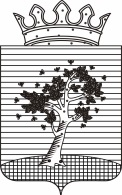 АДМИНИСТРАЦИЯ ОСИНСКОГО МУНИЦИПАЛЬНОГО РАЙОНА
ПЕРМСКОГО КРАЯУПРАВЛЕНИЕ ОБРАЗОВАНИЯП Р И К А З	г. ОсаОб организации муниципального конкурса  исследовательских работ учащихся в области естественно-математических, эколого-биологических и социально-гуманитарных наук 5-11 классыНа основании постановления администрации Осинского  муниципального района от 31.12.2015 года № 644 «О внесении изменений в муниципальную программу «Развитие системы образования Осинского муниципального района», утвержденную постановлением администрации Осинского муниципального района от 17.10.2014 №962»ПРИКАЗЫВАЮ:1. Провести муниципальный конкурс исследовательских работ учащихся в области естественно-математических, эколого-биологических и социально-гуманитарных наук 5-11 классов 13 февраля 2016 года в 10.00 часов в МБОУ « СОШ №3» (далее – муниципальный конкурс).2. Утвердить:2.1. положение о муниципальном конкурсе (Приложение 1);2.2.смету на организацию и проведение муниципального конкурса  (Приложение 2).3. Отделу экономического планирования, финансирования  и отчетности управления образования  перечислить в соответствии с п. 2.2. «Развитие учебно-исследовательского движения (муниципальный, региональный, всероссийский уровень)» задачи 2 «Совершенствование работы с одаренными детьми» подпрограммы «Дополнительное образование и воспитание детей» перечислить МБУ ДО «Центр детского творчества»  12 000-00 (Двенадцать тысяч рублей 00 копеек).4. Контроль исполнения настоящего приказа возложить на ведущего специалиста управления образования Т.Ю. Косовских.Начальник 	управления					                	       Ю.Н. ПироговПриложение 1 к приказу управления образованияот 18.01.2016 № 28Положениео муниципальном конкурсе  исследовательских работ учащихся в области естественно-математических, эколого-биологических и социально-гуманитарных наук 5-11 классыI .Цели и задачиКонкурс проводится ежегодно для выявления и поддержки одаренных детей, в целях творческого и интеллектуального развития учащихся района, занимающихся исследовательской деятельностьюОсновными задачами конкурса являются:развитие творческого интереса учащихся к исследовательской деятельности;создание образовательного, творческого пространства на основе взаимодействия между учреждениями общего, дополнительного, начального профессионального и среднего профессионального образования;поиск и поддержка талантливых молодых исследователей, способных к исследовательской деятельности;формирование у учащихся способности высказывать собственную точку зрения на исследовательскую проблему и умений отстаивать результаты своей работы;внедрение исследовательского метода в педагогическую практику;содействие совершенствованию навыков выступления перед аудиторией, умения слушать и быть услышанным;поддержка и поощрение талантливых педагогов, руководящих исследовательской деятельностью учащихсяОбщие положенияНаучно – практическая конференция проводится  13 февраля 2016 года в 10.00 часов в МБОУ « СОШ №3» В конкурсе могут принять участие:учащиеся учреждений общего, дополнительного, начального и среднего профессионального образования в возрасте до 18 лет (включительно)2.3.Допускается только индивидуальное авторство, коллективные работы непринимаются      2.4.Участие в муниципальном этапе конкурса предусматривает публичное       выступление учащихся и устную защиту работы с возможным использованием       компьютерной презентации, наглядных пособий, плакатов, таблиц и т.д.      Регламент выступления – 7 – 8 минут      2.5. Материалы, присланные на конкурс, не возвращаются      2.6. На конкурс предоставляются работы, соответствующие тематике       перечисленных направлений, носящие исследовательский  характер      2.7. Рабочий язык конкурса – русский. Защита работы (кроме работ, представленных      на направление – лингвистические аспекты языка) ведется на рабочем языке конкурса      2.8. Срок подачи заявок до 8 февраля 2016 года на  электронный адрес: cdt-demkina@mail.ru Общая заверенная  заявка от учреждения и   работы бумажном  носителе принимаются до 10 февраля  2016 года адресу г. Оса ул. Интернациональная - 6каб.6Направления исследовательских работМуниципальный этап конкурса формируется из следующих направлений. Естественно-математический блок АстрономияИнформатикаМатематикаМеханикаНауки о землеФизикаХимия         Социально-гуманитарный блок История и археологияИскусствоведение и культурологияЛитературоведениеОбществознаниеПсихологияПолитологияЭкономика         Эколого-биологический блок Экология человекаЗоология с основами экологии животныхБотаника с основами экологии растенийАгрономияВетеринария и зоотехнияМедицинаФармацевтические наукиИзучение экосистемПри наличии работ предусматривается секция по разным направлениям «Первые шаги»  для 5 – 7 классовIV.Руководство подготовкой и проведением конкурса    4.1. Руководство подготовкой и проведением конкурса осуществляет Оргкомитет    4.2. Оргкомитет Конкурса:-    осуществляет прием заявок, работ на конкурс;-    регистрацию работ;-    проверяет соответствие оформления работ согласно требованиям и условиям,     предусмотренным настоящим положением;-   принимает решение о составе жюри секций;-  определяет направление и тематику секций Конференции в соответствии с поданными материалами( минимальное количество работ, необходимых для формирования секции – три);-   координирует  работу жюри во время проведения КонкурсаV.Работа жюри   5.1. Жюри конкурса создается с целью отбора и оценки работ и определения победителей и призеров в соответствии с методикой и критериями оценки конкурсных работ, определяемыми данным Положением членов жюри в секции не менее трех человек  5.3. В работе жюри принимают участие преподаватели школ города, средних учебных заведений, методисты МБОУ ДО «ММЦ», специалисты других учреждений города.  5.4. Форма проведения конкурса не предусматривает апелляции к решению жюри  5.5. Жюри оставляет за собой право рекомендовать лучшие работы на региональный этап конкурсаVI. Порядок и критерии оценки конкурсных работ       6.1. Порядок и критерии конкурсных работ утверждаются Положением о конкурсе и        являются основой для принятия решений жюри при определении лучших работ       6.2. Оценка работ проводится в два этапа:1 этап – заочный. Знакомство членов жюри с конкурсными материалами  - 10 по 12 февраля 2016 года2 этап – защита работ конкурсантами на секциях – 13 февраля 2016 года      6.3. Критерии оценки исследовательских работ учащихсяVII.   Награждение победителей        7.1. Авторы работ, отмеченных жюри, награждаются дипломами, ценными подарками.  Учителя, подготовившие лауреатов конкурса, отмечаются свидетельствами.        7.2. Остальные участники получают сертификаты.        7.3. Победители и призеры направляются на краевой конкурс исследовательских работ учащихсяVIII.  Состав ОргкомитетаОдинцова Ольга Викторовна – председатель Оргкомитета, ведущий специалист Управления образованияКосовских Татьяна Юрьевна – ведущий специалист Управления образованияДемкина Елена Вячеславовна – методист  МОУ ДОД «Центр детского творчества»IX.Требования к оформлению работ, представленных на Конкурс9.1.В работе должны быть выделены следующие части:- титульный лист;- оглавление;- введение;- основная часть;- заключение;- библиографический список;- приложения     9.2.  Титульный лист является первой страницей работы. На титульном листе указывается: название конкурса; название образовательного учреждения, при котором выполнена работа; регион, населенный пункт;  тема работы; ФИО автора, класс; фамилия, имя, отчество руководителя, его ученая степень, место работы, должность; год выполнения.     9.3. После титульного листа помещены оглавление (содержание), в котором проводятся разделы работы с указанием страниц.    9.4. Во введении кратко обосновывается актуальность выбранной темы, формулируется цель и задачи, указывается объект и предмет исследования, избранный метод (методы) исследования, дается характеристика работы (теоретическое или прикладное), в чем заключается значимость и (или прикладная ценность полученных результатов), приводится характеристика источников для написания работы    9.5. В основной части работы дается методика и техника исследования, объем исследования, излагаются и обсуждаются полученные результаты. Содержание основной части должно точно соответствовать теме работы и полностью раскрывать ее.   9.6. Заключение содержит основные выводы, к которым автор пришел в процессе анализа избранного материала.   9.7. В конце работы приводится список использованной литературы. В тексте работы должны быть ссылки на тот или иной научный источник.      Список литературы  должен быть пронумерован (в алфавитном порядке) с обязательным указанием следующих данных:для книг – фамилия и инициалы автора (редактора), название книги, место издания (город), год издания, количество страниц;для журнальных статей – фамилия и инициалы автора, название статьи, название журнала, год издания, том, номер, выпуск, страницы (первая и последняя);разрешается делать ссылки на электронные публикации и адреса Интернет с указанием данныхПримеры оформления:Балабанов И.Т., Балабанова А.И. Страхование: учебник для вузов. – СПб.: Изд – во Питер, 2002, - 256 с.Зернов А.А. система регулирования страхования и ее совершенствование// Страховое дело. – 2004. - № 4. – С 21 – 24.Российская ассоциация страховщиков ответственности владельцев автотранспорта (РАСОВТ): http://www.rasovt.ru    9.8. В приложении помещаются вспомогательные и дополнительные материалы, если  они помогут лучшему пониманию полученных результатов. Все приложения должныбыть пронумерованы, озаглавлены и обеспечены ссылками в тексте работы    9.9. Текст  работы должен быть аккуратно напечатан. Объем работы не должен превышать 30 страниц (без учета приложений) печатного текста.   9.10. Шрифт основного текста работы должен быть 14 пунктов, ненаклонный. Через 2 интервала. Для заголовка разрешается использовать шрифты до 28 пунктов. Гарнитура шрифта – семейства TimesNewRoman.Образец оформления титульного листаМуниципальный конкурс исследовательских работ учащихсяВ области социально – гуманитарных наукназвание образовательного учреждения НаправлениеТема работы                                     Фамилия, имя,                                                               образовательное учреждение,                                                класс автора работы                                                                                 Фамилия, имя, отчество руководителя                                        место работы,                                                                         должность руководителя работыОса – 2016Заявка на участие в муниципальном этапеКонкурсаисследовательских работПолное название образовательного учреждения____________________________________         ________________________________________________________________________Фамилия, имя учащегося________________________________________________________        _________________________________________________________________________Класс________________________________________________________________________Тема работы__________________________________________________________________Направление_________________________________________________________________ФИО учителя, подготовившего участника (полностью), должность____________________________________________________________________                 _____________________________________________________________________Директор ОУЗаявку сдал:                                                                                     Заявку принял:___________/__________/                                                        ________________/__________/« ….» …………2016 г.                                                               « ….» ……………..2016 г.К заявке прилагаются:1. Работа учащегося3. Письменное согласие родителей (законных представителей)  на обработку данных. Заявка на участие в муниципальном конкурсе исследовательских работучащихся 5-11 классовОбразовательная организация (полное название в соответствии с Уставом)______________________________________________________________У всех учащихся имеются письменное согласие родителей (законных представителей) согласие на обработку данных. Дата_________			Директор школы_____________________ПечатьСогласие на обработку персональных данных и размещение информации в сети «Интернет»Заполняется совершеннолетним представителем	Я, __________________________________________________________________(фамилия, имя, отчество)                                                                   проживающий (-ая) по адресу____________________________________________________________________________________________________________________________(место регистрации)                                                                  ______________________серия_____ номер _________ выдан ______________________(наименование документа, удостоверяющего личность)____________________________________ дата выдачи __________________________Заполняется родителем несовершеннолетнего представителя Я, __________________________________________________________________,(фамилия, имя, отчество матери, отца, опекуна и т.д.)                                                                   проживающий (-ая) по адресу_________________________________________________________________________________________________________________(место регистрации)                                                                  ______________________серия_____ номер _________ выдан ____________(наименование документа, удостоверяющего личность)____________________________________ дата выдачи ______________________________________________________________________________________________________________________________________________________________________________________(в случае опекунства/попечительства указать реквизиты документа, на основании которого осуществляется опека или попечительство)подтверждаю ознакомление с Порядком проведения муниципального конкурса  исследовательских работ учащихся в области естественно-математических, эколого-биологических и социально-гуманитарных наук  и даю согласие организаторам  муниципального этапа на сбор, хранение, использование, распространение (передачу) и публикацию моих сведений (ФИО, класс, количество баллов, территория)/моего несовершеннолетнего ребенка (ФИО, класс, количество баллов, территория), (нужное подчеркнуть) а также моей исследовательской работы/исследовательской работы моего несовершеннолетнего ребенка, (нужное подчеркнуть)в том числе в информационно-телекоммуникационной сети «Интернет» с учетом Федерального закона №152-ФЗ «О защите персональных данных» от 08 июля 2006 г.Заполняется родителем несовершеннолетнего представителя _____________________________________________________________________________ (фамилия, имя, отчество несовершеннолетнего)______________________серия_____ номер _________ выдан ________________________(наименование документа, удостоверяющего личность несовершеннолетнего: паспорт/свидетельство о рождении)____________________________________ дата выдачи _____________________________Перечень персональных данных, на обработку которых дается согласие: фамилия, имя, отчество, образовательная организация, класс, домашний адрес, дата рождения, телефон, паспортные данные, результаты участия в конкурсе.Данное Согласие вступает в силу со дня его подписания и действует в течение 3-х лет. ___________                                       _________________/________________/     (дата)                                (подпись совершеннолетнего/  (расшифровка подписи)                                                      представителя несовершеннолетнегоПриложение 2 к приказу управления образованияот 18.01.2016 № 28Смета  на проведение муниципального конкурса  исследовательских работ учащихся в области естественно-математических, эколого-биологических и социально-гуманитарных наукКритерииОценка1. Актуальность 11 – 20  Тема направлена на решение и освещение вопросов, связанных с разработкой и внедрением новых технологий, совершенствованием социальной сферы1 – 10   Тема повторяет известные работы и разработки, но отдельные аспекты представляют интерес для рассмотрения0           Тема не актуальна2. Новизна21 – 30  Качественно новое знание, полученное в результате исследования, научное опровержение известных положений11 – 20  Новое представление или новое видение известной проблемы на основе проведенного анализа0 – 10    Новое изложение, решение отдельных вопросов, частных сторон, задач3. Элемент исследования41 – 50  Полный цикл исследований, включающий подготовку программы, наблюдений или проведение экспериментов, обработку и анализ полученного материала, создание нового продукта31 – 40 Исследование с привлечением первичных наблюдений, выполненных другими авторами, собственная обработка, анализ21 – 30  Исследование, проведенное на основе литературных источников, опубликованных работ11 – 20  Имеются элементы исследования или обобщения0 – 10   Элементарная компилятивная работа, изложение известных факторов, истин4. Достижения автора31 – 40 Собственная постановка проблемы или задачи, непосредственное участие в наблюдении или эксперименте, использование в работе аналитических методов21 – 30 Собственная разработка отдельных вопросов, глубокая проработка имеющихся источников11 – 20 Усвоение и ретрансляция знаний сверх учебной программы, достаточное представление о предыдущих достижениях0 – 10  Общее или слабое ориентирование в заданной области5. Эрудиция31 – 40 Знание основных положений в избранной или сопредельной областях знаний21 – 30 Хорошая осведомленность в избранной области знаний11 – 20Посредственная осведомленность в избранной области знаний0 – 10 Слабое представление об основах, истинах, достижениях в данной области6.Значимость исследования31 – 40 Работа может быть рекомендована для опубликования, использована в практической деятельности21 – 30 Имеет частичный прикладной характер. Может быть использована в учебно – исследовательской деятельности или учебном процессе образовательного учреждения11 – 20 Работа носит заказной характер (написана по заказу какого – либо предприятия)0 – 10   Имеет значение только для автора7.Устная защита21 – 30Выразительное, логичное, компактное, с элементами риторики11 – 20 Упорядоченное, более или менее связанное, но лексика маловыразительная, допускаются паузы, обращения к тексту доклада0 – 10  Доклад зачитывается по подготовленному тексту8. Композиция доклада21 – 30 Имеется введение, обозначена цель, выдержана логика построения, объем и требования к оформлению11 – 20 Основные требования выполнены посредственно0 – 10   Отсутствует стройность и последовательность изложения, слабо просматриваются цели и задачи, выводы9.Библиография11 – 20Представлена достаточно полно, соответствует замыслу работы, использованы монографии, представлены цитаты, имеются ссылки0 – 10  Число источников ограничено, используются работы популярного характера, изучены поверхностно10. Особое мнение жюри20       Добавляется за  …(применение вспомогательного материала: наглядных пособий, таблиц, графиков, иллюстраций, качество презентаций)10       Добавляется за …(качество оформления работы)№ФИО учащегося(полностью)КлассДата рожденияУдостоверение личностиНаправлениеТема работыФИОучителя, подготовившегоучастника олимпиады(полностью)№ п/пНаправлениеКол-воСумма на одного участникаИтого1Канцтовары:1) бумага ксероксная бел.2) бумага для дипломов3) папка с файлами4) скоросшиватели7)  файлы8) ручки9) папка с кнопкой11112100124 230-00 550-00180-0015-002-0010-0010-00230-00550-00180-00180-00200-00120-0040-00-------------------1500-002.Заправка картриджа12500-002500-003.Подарочные наборы816400-00300-003200-004800-00ИТОГО 12000-00